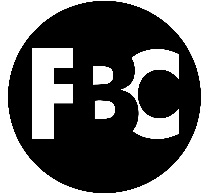 #5 – Running Ahead of GodPastor Shawn PetersonFoothillsBibleChurch.org/sermons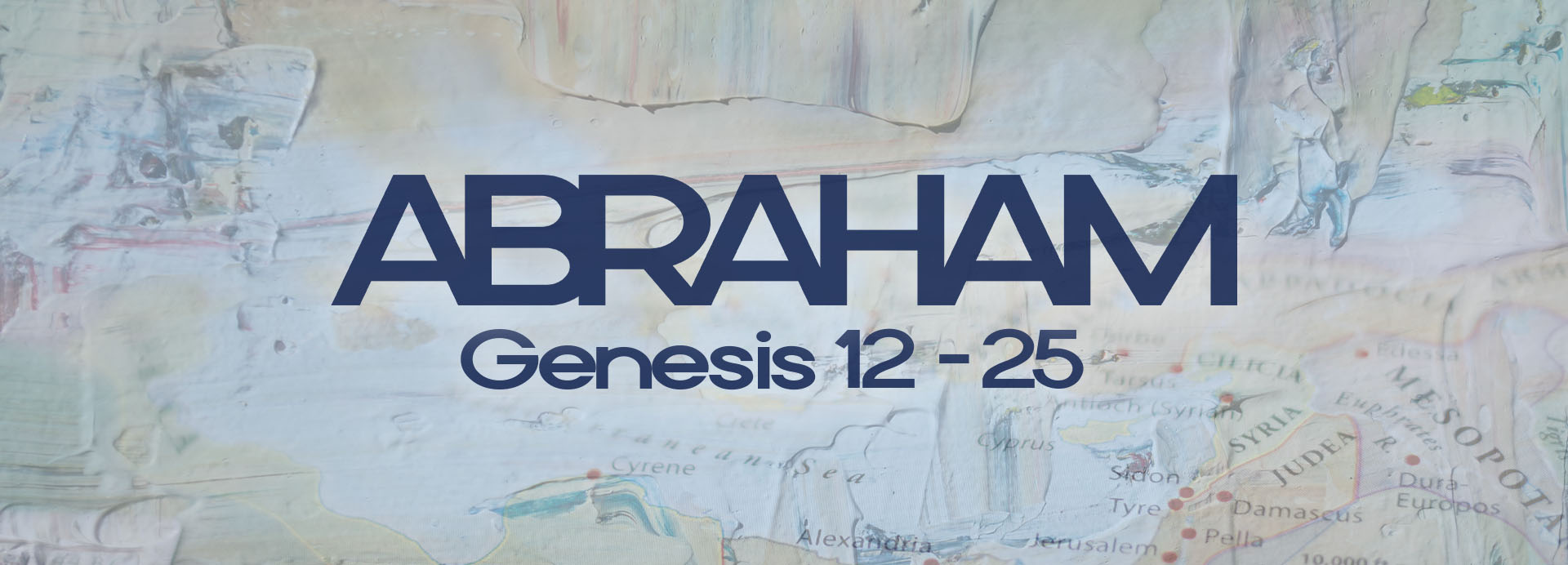 November 21, 2021Genesis 16 Unresolved Situation Genesis 16:1 Now Sarai, Abram's wife, had borne him no children.Running Ahead of GodGenesis 16:1b-4aShe had a female Egyptian servant whose name was Hagar. 2 And Sarai said to Abram, “Behold now, the Lord has prevented me from bearing children. Go in to my servant; it may be that I shall obtain children by her.” And Abram listened to the voice of Sarai. 3 So, after Abram had lived ten years in the land of Canaan, Sarai, Abram's wife, took Hagar the Egyptian, her servant, and gave her to Abram her husband as a wife. 4 And he went in to Hagar, and she conceived.“Abram listened to the voice of Sarai”“Sin comes when we take a perfectly natural desire or longing or ambition and try desperately to fulfill it without God.” AugustinePainful ConsequencesGenesis 16:4b-6And when she (Sarai) saw that she (Hagar) had conceived, she looked with contempt on her mistress. 5 And Sarai said to Abram, “May the wrong done to me be on you! I gave my servant to your embrace, and when she saw that she had conceived, she looked on me with contempt. May the Lord judge between you and me!” 6 But Abram said to Sarai, “Behold, your servant is in your power; do to her as you please.” Then Sarai dealt harshly with her, and she fled from her.God finds Hagar God calls Hagar by name God promises to bless Hagar Genesis 16:7-167 The angel of the Lord found her by a spring of water in the wilderness, the spring on the way to Shur. 8 And he said, “Hagar, servant of Sarai, where have you come from and where are you going?” She said, “I am fleeing from my mistress Sarai.” 9 The angel of the Lord said to her, “Return to your mistress and submit to her.” 10 The angel of the Lord also said to her, “I will surely multiply your offspring so that they cannot be numbered for multitude.” 11 And the angel of the Lord said to her,“Behold, you are pregnant
    and shall bear a son.
You shall call his name Ishmael, (God hears)  
    because the Lord has listened to your affliction.
12 He shall be a wild donkey of a man,
    his hand against everyone
    and everyone's hand against him,
and he shall dwell over against all his kinsmen.”13 So she called the name of the Lord who spoke to her, “You are a God of seeing,” for she said, “Truly here I have seen him who looks after me.” 14 Therefore the well was called Beer-lahai-roi; (the well of the Living One who sees me) it lies between Kadesh and Bered.15 And Hagar bore Abram a son, and Abram called the name of his son, whom Hagar bore, Ishmael. 16 Abram was eighty-six years old when Hagar bore Ishmael to Abram.God finds HagarGod calls Hagar by nameGod promises to bless Hagar 